Рис3. Амплитудно-частотная характеристика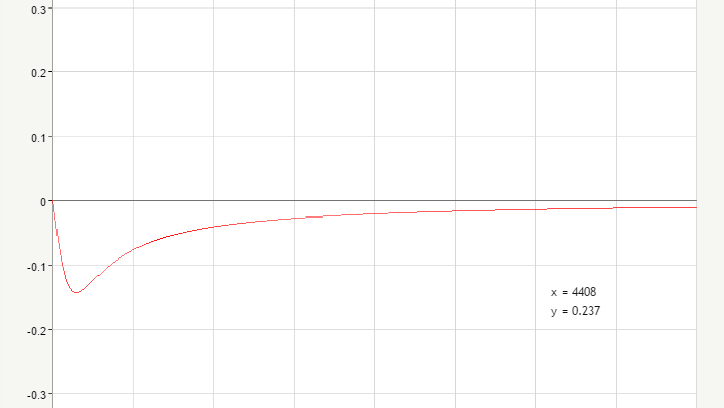 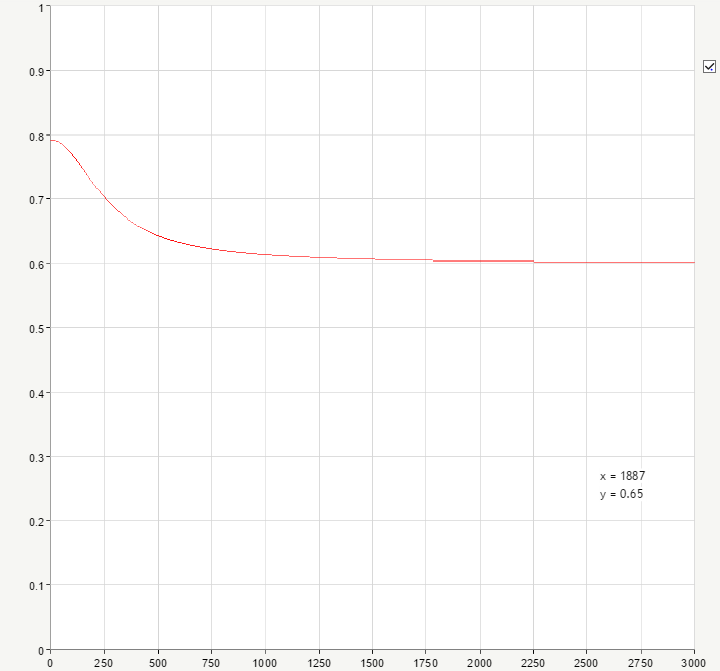 Рис4. Фаза-частотная характеристика Рис.5 Годограф 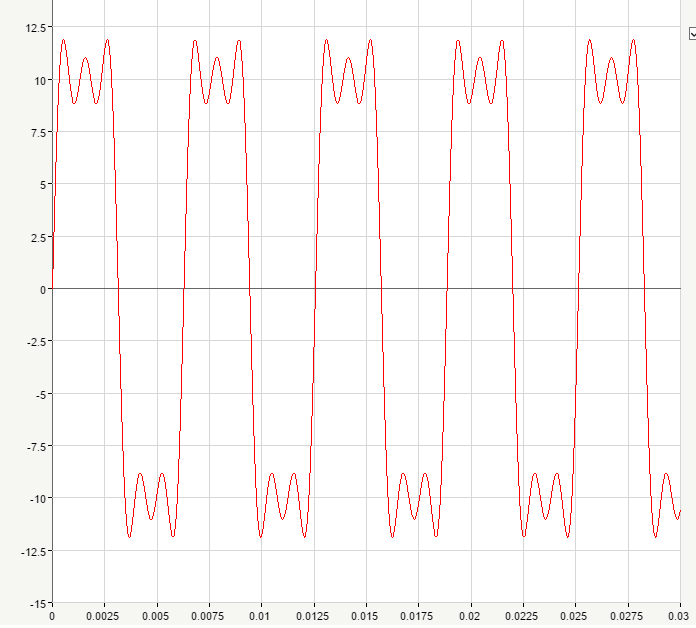 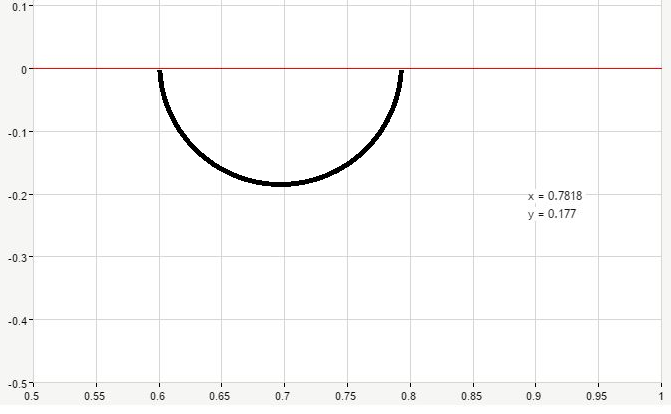 Рис. 7Рис.8 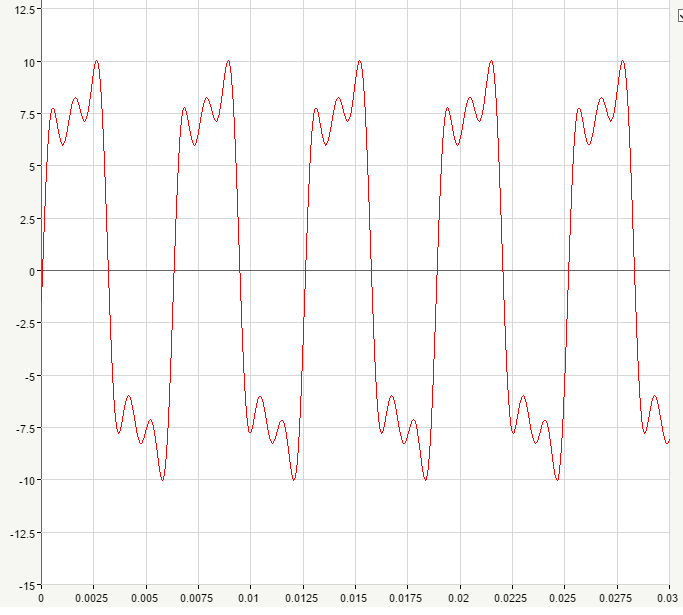 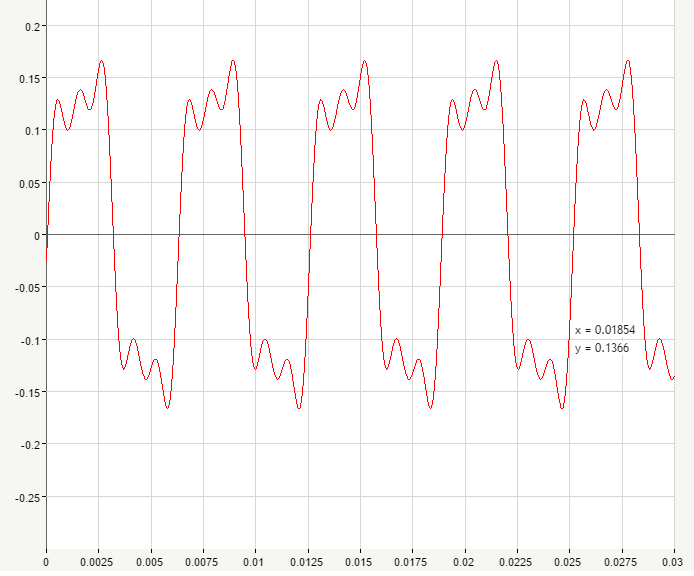 Рис.9Рис.10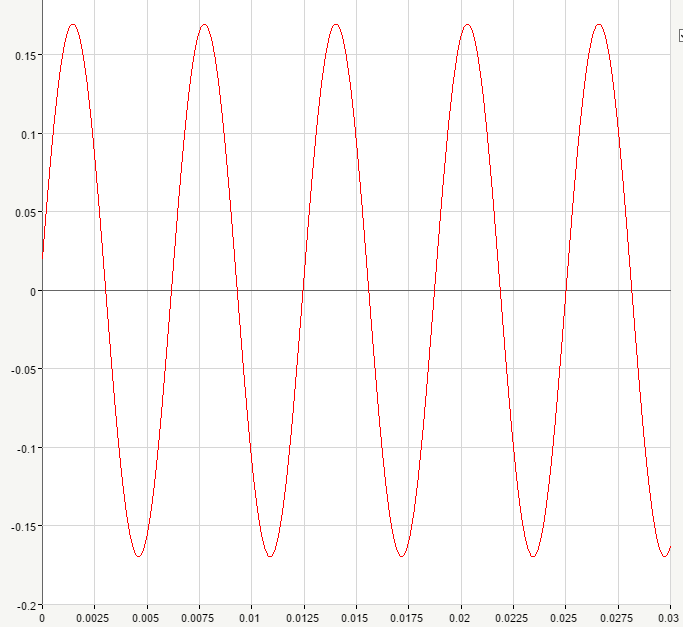 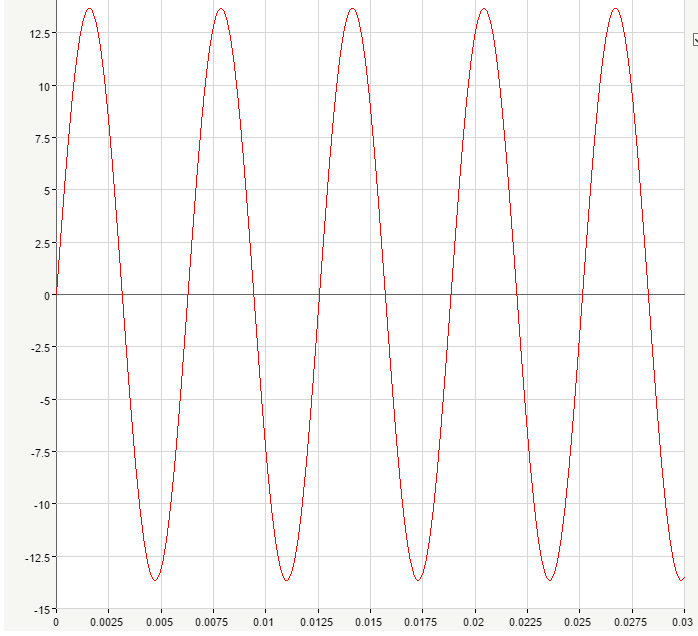 Рис.11Рис.12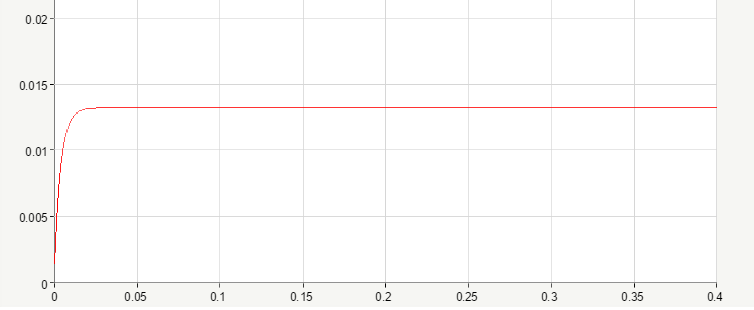 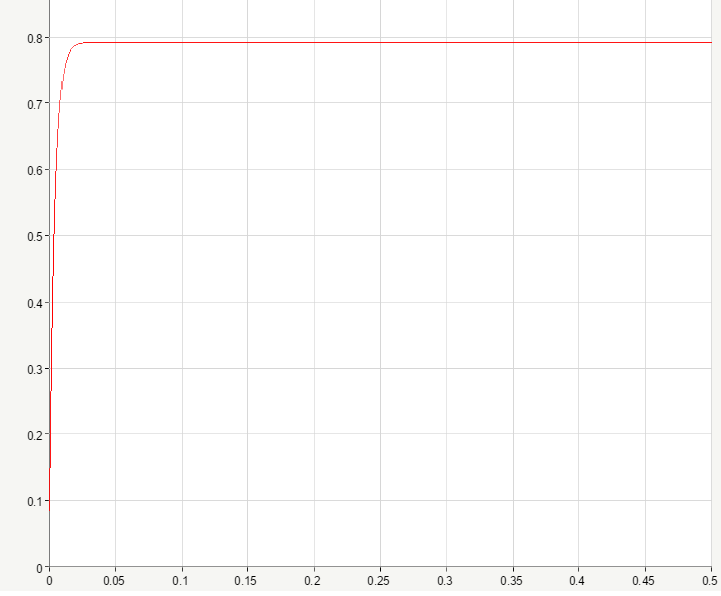 Рис.13Рис. 14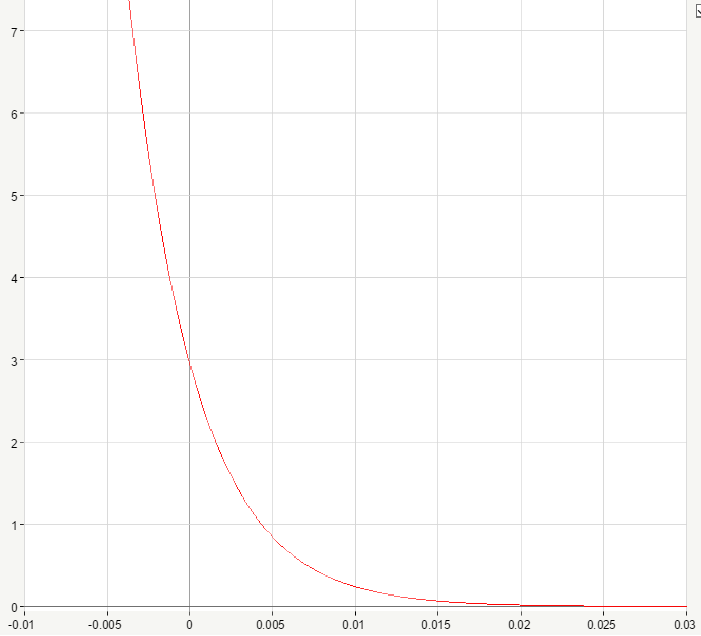 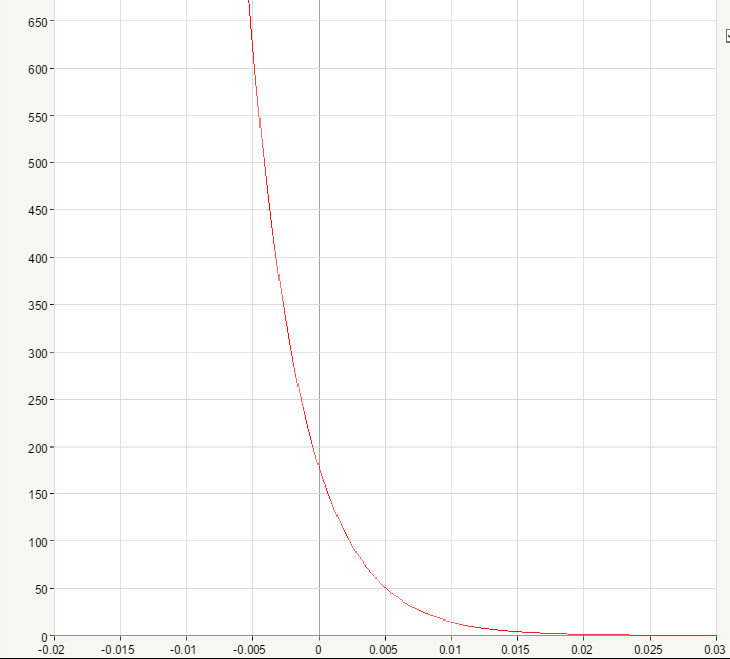 Рис. 15